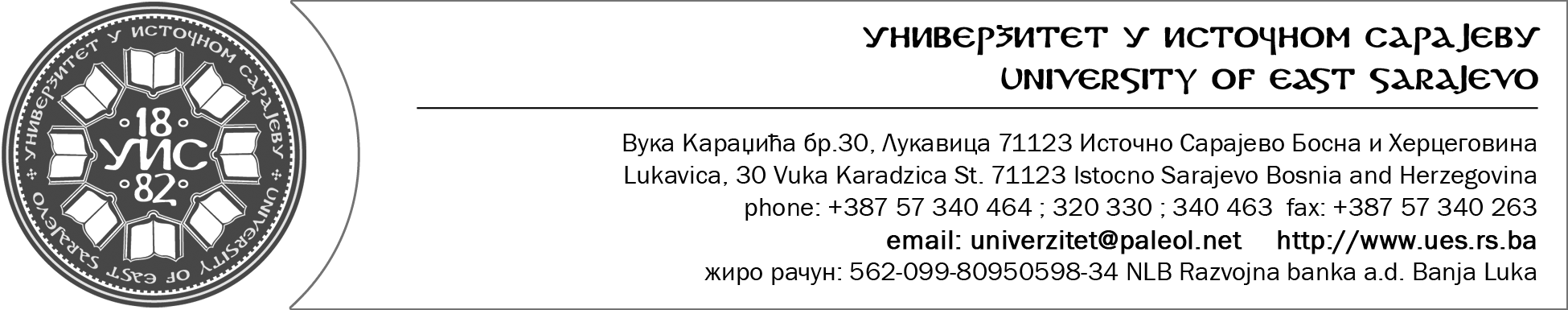 Број: 01-С-265-XIV/16Датум: 26.05.2016. године- СЕНАТ УНИВЕРЗИТЕТА-На основу члана 64. став 2. тачка ђ) Закона о високом образовању ( „Службени гласник РС“ број 73/10, 104/11, 84/12, 108/13 и 44/15), и члана 34. Статута Универзитета у Источном Сарајеву, Сенат Универзитета  на 14. сједници одржаној  26.05.2016. године донио је   О Д Л У К УIРасписује се Конкурс за избор наставника/сарадника Универзитета у Источном Сарајеву како слиједи:Организациона јединица: Економски факултет ПалеЗа избор у звање доцента за ужу научну област Трговина, туризам и хотелијерство и ужу област образовања Трговина, туризам и хотелијерство (предмети: Туризам и екологија, Туризам и глобализација, Свјетска привреда и туризам и Туристичке дестинације).................................................................................1 извршилацЗа избор у звање вишег асистента за ужу научну област Трговина, туризам и хотелијерство и ужу област образовања Трговина, туризам и хотелијерство (предмети: Туристичке дестинације, Информациони системи и е-туризам, Туризам и локални економски развој, Свјетска привреда и туризам)..............................................1 извршилацОрганизациона јединица: Eлектротехнички  факултет Источно СарајевоЗа избор наставника у сва звања за ужу научну област Општа електротехника  и ужу област образовања Општа електротехника (предмети: Теорија електричних кола-1, теорија електричних кола-2, Електромагнетика-1, Електромагнетикa-2)...........1 извршилацЗа избор наставника у сва звања за ужу научну област Електроенергетика  и ужу област образовања Електроенергетика (предмети: Електроенергетске мреже и системи-1, Електроенергетске мреже и системи-2, Експлоатације и управљање електроенергетским системима) ...........1 извршилацЗа избор у звање доцента за ужу научну област  Рачунарске науке и ужу област образовања Софтверско инжењерство (предмети: Алгоритми и структуре података, Увод у софтверско инжењерство, Спецификација и моделовање софтвера, Софтверски обрасци и компоненте, Вјештачка интелигенција).........................................1 извршилацОрганизациона јединица: Филозофски факултет ПалеСТУДИЈСКИ ПРОГРАМ ЗА  ГЕРМАНИСТИКУЗа избор у звање вишег асистента за ужу научну област Специфичне књижевности и ужу област образовања Стране књижевности-Германистика ........................1 извршилац СТУДИЈСКИ ПРОГРАМ ЗА ГЕОГРАФИЈУЗа избор у звање ванредног професора за ужу научну област Регионална географија и ужу област образовања Регионална географија .............................................1 извршилацСТУДИЈСКИ ПРОГРАМ ЗА  МАТЕМАТИКУ, РАЧУНАРСТВО И ФИЗИКУЗа избор у звање доцента за ужу научну област Рачунарске науке и ужу област образовања Софтверско инжењерство.............................................................1 извршилац За избор наставника у сва звања за ужу научну област Математичка анализа и примјене и ужу област образовања Математичка анализа и примјене ..........................1 извршилацОрганизациона јединица: Педагошки факултет Бијељина За избор у звање доцента за ужу научну област Методика васпитно-образовног рада и ужу област образовања Методика разредне наставе-Методика наставе ПП и ПД (предмети: Методика наставе ПП и ПД 1 и Методика наставе ПП и ПД 2)........................................................................................................................1 извршилацЗа избор у звање доцента за ужу научну област Дидактика и ужу област образовања Дидактика (предмети: Дидактика, Методика предшколског васпитања и образовања).......................................................................................................1 извршилацОрганизациона јединица: Саобраћајни факултет Добој За избор у звање редовног професора за ужу научну област Друга инжењерства и технологије и ужу област образовања Логистика у транспорту (предмети: Операциона истраживања, Методе симулације и асимилације у саобраћају, Експлоатација и одржавање возила, Основни видови транспорта и Складишни системи).......1 извршилацОрганизациона јединица: Факултет пословне економије Бијељина За избор наставника у сва звања за ужу научну област Маркетинг и ужу област образовања Маркетинг (предмети: Маркетинг услуга и Управљање међународним маркетингом).......................................................................................................1 извршилацЗа избор наставника у сва звања за ужу научну област Менаџмент и ужу област образовања Менаџмент (предмети: Управљање инвестицијама и пројектима и Евалуација инвестиционих пројеката)............................................................ 1 извршилацЗа избор наставника у сва звања за ужу научну област Пословно право и право друштава и ужу област образовања Пословно право и право друштава (предмети: Право Европске уније и Право у дигиталној економији).................................1извршилацДостављено:1.Стручна служба                                                              ПРЕДСЈЕДАВАЈУЋИ   СЕНАТА2.У материјал за сједницу                                                                   РЕКТОР3.Архива                                                                              ______________________                                                                                               Проф. др Радослав Грујић